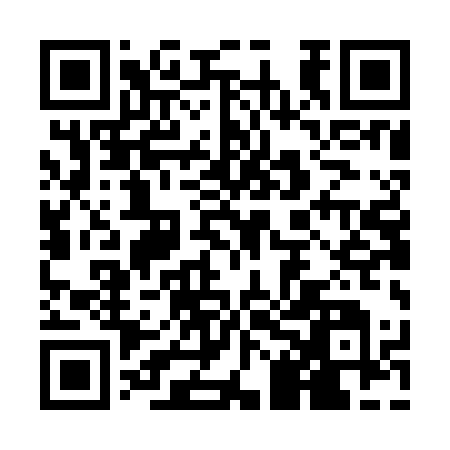 Prayer times for Abad Mehlani, PakistanMon 1 Apr 2024 - Tue 30 Apr 2024High Latitude Method: Angle Based RulePrayer Calculation Method: University of Islamic SciencesAsar Calculation Method: ShafiPrayer times provided by https://www.salahtimes.comDateDayFajrSunriseDhuhrAsrMaghribIsha1Mon4:556:1412:283:596:428:012Tue4:546:1312:283:586:438:023Wed4:536:1212:283:586:438:034Thu4:526:1112:273:586:448:035Fri4:506:1012:273:586:448:046Sat4:496:0912:273:586:458:057Sun4:486:0812:263:586:458:058Mon4:476:0712:263:586:468:069Tue4:456:0612:263:586:468:0710Wed4:446:0512:263:586:478:0711Thu4:436:0412:253:586:488:0812Fri4:426:0212:253:576:488:0913Sat4:416:0112:253:576:498:1014Sun4:396:0012:253:576:498:1015Mon4:385:5912:243:576:508:1116Tue4:375:5812:243:576:508:1217Wed4:365:5712:243:576:518:1318Thu4:355:5612:243:576:518:1319Fri4:335:5512:233:566:528:1420Sat4:325:5412:233:566:528:1521Sun4:315:5312:233:566:538:1622Mon4:305:5212:233:566:548:1623Tue4:295:5112:233:566:548:1724Wed4:285:5112:223:566:558:1825Thu4:265:5012:223:566:558:1926Fri4:255:4912:223:556:568:1927Sat4:245:4812:223:556:568:2028Sun4:235:4712:223:556:578:2129Mon4:225:4612:223:556:588:2230Tue4:215:4512:223:556:588:23